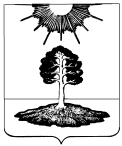 ДУМА закрытого административно-территориальногообразования Солнечный Тверской областиЧЕТВЕРТЫЙ СОЗЫВРЕШЕНИЕО внесении изменений в решение ДумыЗАТО Солнечный от 01.12.11 года № 86-4На основании п. 6 статьи 22 Устава ЗАТО Солнечный, Дума ЗАТО СолнечныйРЕШИЛА:        1. Внести изменения в Решение Думы ЗАТО Солнечный № 86-4 от 01.12.2011 года, изложив Приложение № 1  в следующей редакции: СТОИМОСТЬ УСЛУГ 
МОУ ДОД ДЮСШ ЗАТО Солнечный2. Настоящее Решение разместить на официальном сайте администрации ЗАТО Солнечный  и опубликовать в газете «Городомля на Селигере».3. Настоящее решение вступает в силу после официального опубликования.11.07.2013№147-4№ п/пНаименование предоставляемых услугЦена (рублей)1Помывка в бане с парной-для взрослых 80-00-для детей (от 6 до 14 лет)15-002Посещение плавательного бассейна:- для взрослых 80-00- для детей (от 6 до 14 лет)15-003Абонемент на 10 посещений плавательного бассейна- для взрослых 600-00- для детей (от 6 до 14 лет)120-004Прокат аксессуаров для плавания (очки, шапочка) – 1 час30-005Прокат лыжного комплекта (лыжи, ботинки, палки): - 2 часа70-00- 1 сутки150-006Прокат коньков (хоккейные, фигурные): - 1 час30-00- 2 часа70-00- 1 сутки150-007Посещение тренажерных залов:- одно занятие30-00- абонемент на месяц200-00- абонемент на месяц детям до 18 лет                               50-00Глава ЗАТО СолнечныйВ.А.Петров